Become a Coach In Training!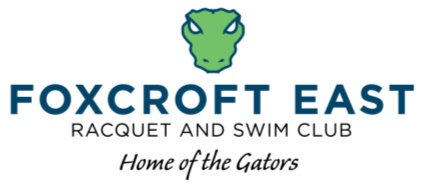 The CIT program is looking for interested current FXE swimmers 13 years of age and older who would like to volunteer their time and swimming knowledge. The program works with the Gator Bits and Developmental teams helping to teach the 4 competitive strokes. It is a great way to not only help out the team but also gain community service hours.Name _____________________________________ Date of Birth ___________________________Home Phone #____________________________ Cell Phone #___________________________Contact email address _____________________________________________________________Days of availability beginning May 16th _________________________________________Hours of Availability between 3:30pm - 5:00pm_______________________________ Please list any previous experience working with children (ex:  Past CIT, babysitting, coaching, helping in church nursery, etc. _______________________________All Coach In Training (CIT) program participants must be current Foxcroft East Racquet and Swim Club  (FXE) Swim Team members, are 13 years of age as of May 1st, and have parental consent to participate. The CIT program is a part of the FXE Swim Team.  All Swim Team activities are subject to the FXE Waiver of Liability.Signature of Parent ________________________________________________